                    L’oggetto misteriosoGiocate in due: ingrandisci con il mouse l’immagine …chi indovina per primo?                       The mysterious object                Play in two: enlarge the image with the mouse ... who guesses first?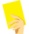 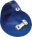 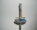 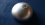 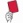 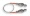 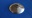 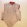 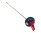 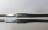 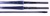 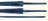 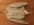 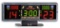 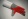 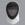 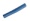 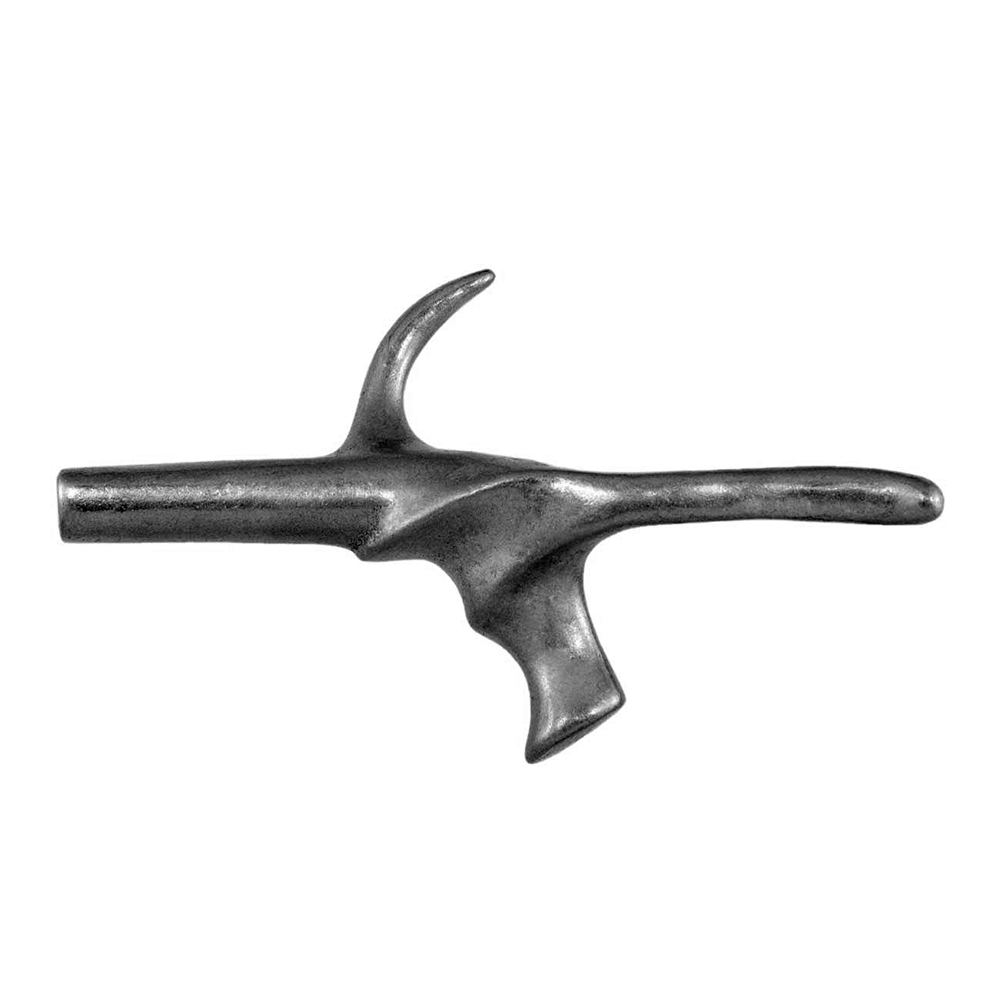 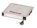 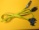 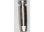 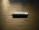 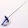 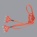 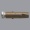 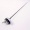 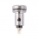 